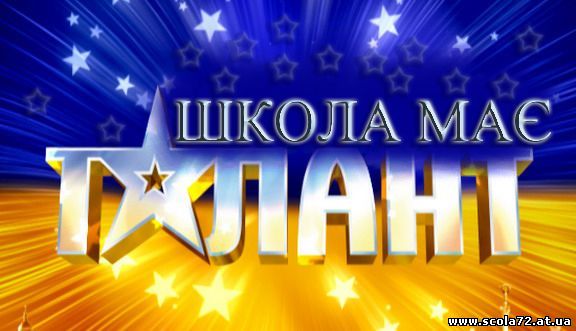 Результати показових виступів класних колективів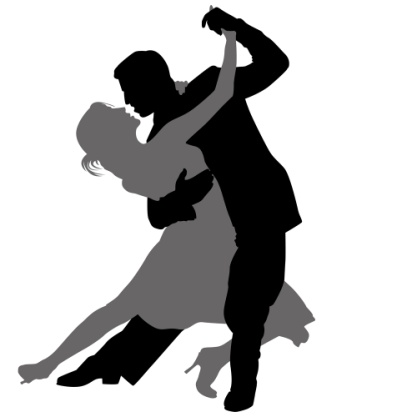 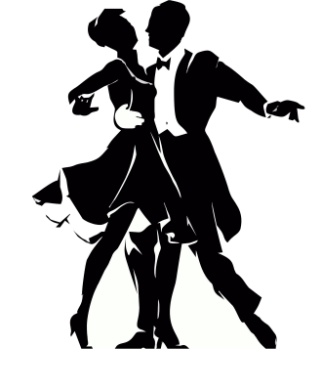 КласЗагальна кількість балівКращі номери5-А20Сценка «Баба Палажка та баба Параска»5-Б20Вірші про Україну6-А19Пісня «Мова єднання»6-Б22Пісня «Як у нас на Україні»9-М23Сценка «Український гаїшник»Пісня «Моя страна не упадёт на колени» Б. ЦюпаПісня «Ми – українці»9-Б20Пісня «Повертайся живим» - Чумак О., Погоріла Д.Інсценізація пісні «Теща»8-А21Пісня «Назустріч долі» - Кадук К., Манько В.Пісня «Обійми мене» Параскевич В.8-Б20Гумореска «Кухлик»Сценка «Баба Палажка та баба Параска»